WIPO Coordination CommitteeSixty-Ninth (25th Extraordinary) SessionGeneva, March 6 and 7, 2014Draft Agendaprepared by the Secretariat	Opening of the session by the Chair	Adoption of the Agenda of the session 
		See the present document	Nomination to the post of Director General		See document WO/CC/69/2	Summary by the Chair	Closing of the session by the Chair[End of document]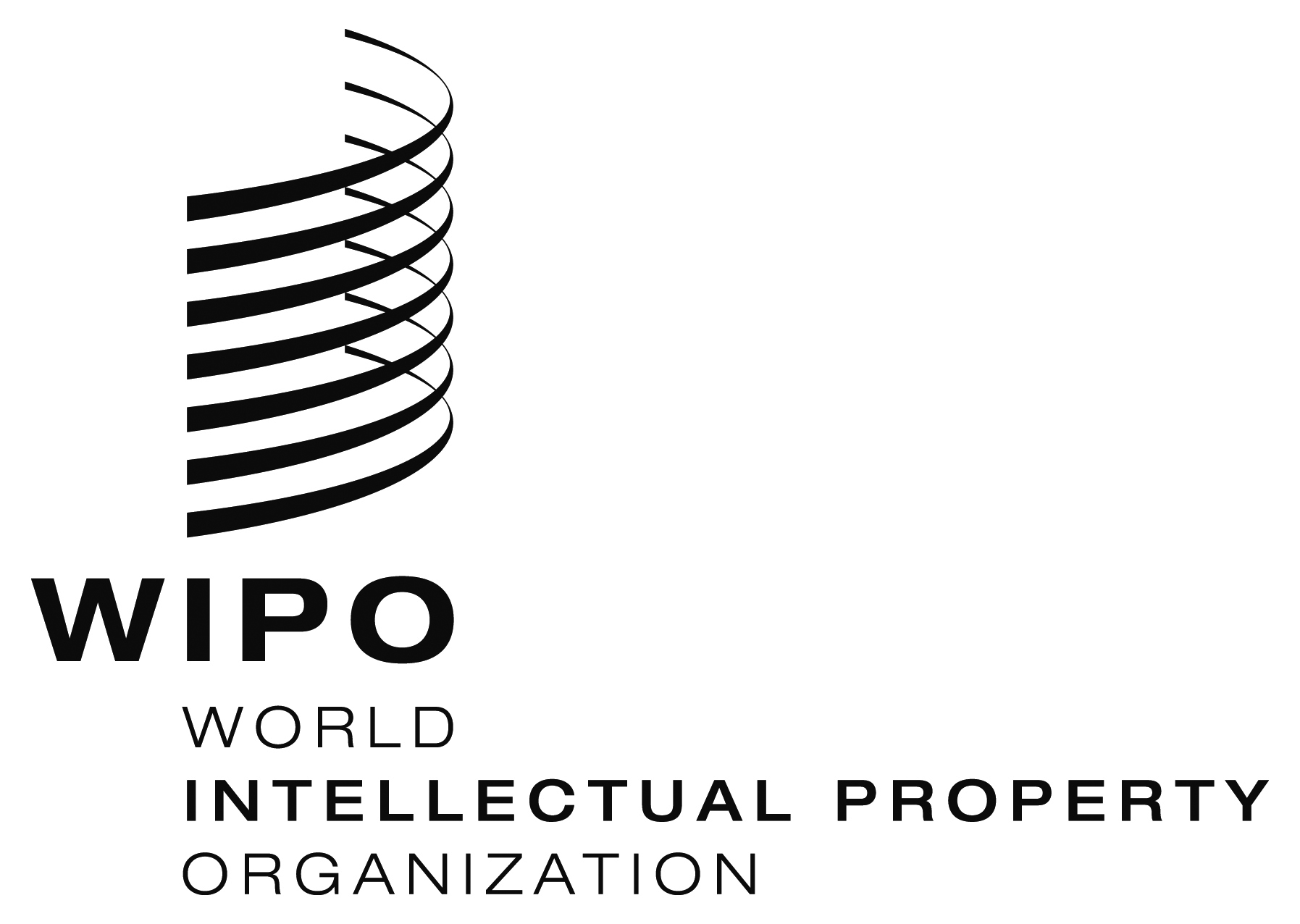 Ewo/cc/69/1  wo/cc/69/1  wo/cc/69/1  ORIGINAL:  EnglishORIGINAL:  EnglishORIGINAL:  EnglishDATE:  December 20, 2013DATE:  December 20, 2013DATE:  December 20, 2013